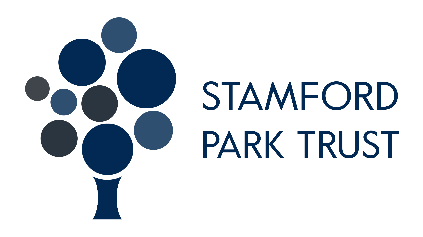 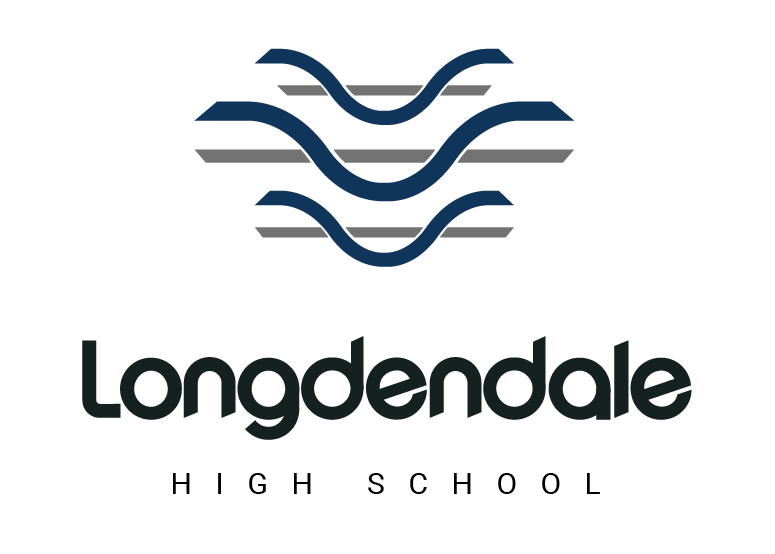 Safeguarding StatementCommitmentWithin the Stamford Park Trust, we are committed to safeguarding and promoting the welfare of all children and young people, in line with the duty placed on us by section 175 of the Education Act 2002.We strongly believe that all children and young people have the right to feel safe and to be protected from physical, sexual or emotional abuse and neglect.The Stamford Park Trust is committed to:Attracting and recruiting individuals who are best suited to meet the standards for the job. Decisions on the suitability of applicants will be made without regard to gender, race, disability, religion or belief, age, sexual orientation, gender reassignment, marital or civil partnership status, pregnancy and maternity status or membership or non-membership of a trade union.Safeguarding and promoting the welfare of students and expects all employees and volunteers to share this commitment.Scope of our CommitmentAt our school safeguarding encompasses child protection, safer recruitment, managing allegations against member of staff as well our approach to the Team around the Child process. It is also supported by our approach to behaviour management, our response to managing bullying, our off site learning policies, our response to young people who are absent from school, our health and safety policy and e-safety Policy.This school is committed to safeguarding and promoting the welfare of children and young people and expects all staff and volunteers to share this commitment. The successful candidate will undertake an Enhanced Disclosure via the DBS, where appropriate.